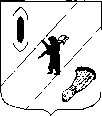 АДМИНИСТРАЦИЯ ГАВРИЛОВ-ЯМСКОГОМУНИЦИПАЛЬНОГО РАЙОНАПОСТАНОВЛЕНИЕ03.02.2023  № 84О внесении изменений  в постановление Администрации Гаврилов-Ямского муниципального района от 10.01.2022 № 5В соответствии с Бюджетным кодексом Российской Федерации, Федеральным законом от 06.10.2003 № 131-ФЗ «Об общих принципах организации местного самоуправления в Российской Федерации», решениями Собрания представителей Гаврилов-Ямского муниципального района от 15.12.2022 №197 «О бюджете Гаврилов-Ямского муниципального района на 2023 год и на плановый период 2024-2025 годов» и от 22.12.2022 № 207 «О внесении изменений в решение Собрания представителей Гаврилов-Ямского муниципального района от 16.12.2021г. № 129  «О бюджете Гаврилов – Ямского муниципального района на 2022 год и на плановый период 2023-2024 годов», руководствуясь статьёй 26 Устава Гаврилов-Ямского муниципального района Ярославской области,АДМИНИСТРАЦИЯ МУНИЦИПАЛЬНОГО РАЙОНА ПОСТАНОВЛЯЕТ:1. Внести в муниципальную программу «Управление муниципальным имуществом и земельными ресурсами Гаврилов-Ямского муниципального района Ярославской области» на 2022-2025 годы, утвержденную постановлением Администрации Гаврилов-Ямского муниципального района от 10.01.2022 № 5 «Об утверждении муниципальной программы «Управление муниципальным имуществом и земельными ресурсами Гаврилов-Ямского муниципального района Ярославской области» на 2022-2025 годы», изменения согласно Приложению.2. Контроль за исполнением постановления возложить на заместителя Главы Администрации Гаврилов-Ямского муниципального района Таганова В.Н.3. Постановление опубликовать в районной массовой газете «Гаврилов-Ямский вестник» и разместить на официальном сайте Администрации Гаврилов-Ямского муниципального района.4. Постановление вступает в силу с момента официального опубликования. Глава Гаврилов-Ямскогомуниципального района                                                            А.Б.СергеичевПриложение к постановлению Администрации Гаврилов-Ямского муниципального районаот 03.02.2023  № 84Изменения,вносимые в муниципальную программу Гаврилов-Ямского муниципального районаУправление муниципальным имуществом и земельными ресурсамиГаврилов-Ямского муниципального района Ярославской области на 2022-2025 годы1. Позицию «Объёмы и источники финансирования Муниципальной программы»  паспорта муниципальной программы изложить в следующей редакции:«Общий объем финансирования  -  13 048 903,26 руб. в т.ч. по годам:2022 год –  5 424 573,26  руб.;2023 год –  3 629 110,00 руб.;2024 год –  2 303 110,00 руб.;2025 год – 1 692 110,00 руб.из них - средства бюджета муниципального района 9 209 573,26 в т.ч. по годам:2022 год –  3 472 573,26 руб.;2023 год –  3 000 000,00 руб.;2024 год –  1 674 000,00 руб.;2025 год –  1 063 000,00 руб.из них средства областного бюджета – 3 839 330,00 руб., в т.ч. по годам:2022 год  –  1 952 000,00 руб.;2023 год  –  629 110,00 руб.;2024 год  –  629 110,00 руб.;2025 год – 629 110,00 руб.»2. Позицию «Плановые объёмы финансирования подпрограмм Муниципальной программы по годам реализации» паспорта муниципальной программы изложить в следующей редакции:«Муниципальная целевая программа «Управление и распоряжение имуществом и земельными ресурсами Гаврилов-Ямского муниципального района Ярославской области»  на 2022- 2025 годы  Общий объем финансирования  -  13 048 903,26 руб. в т.ч. по годам:2022 год –  5 424 573,26  руб.;2023 год –  3 629 110,00 руб.;2024 год –  2 303 110,00 руб.;2025 год – 1 692 110,00 руб.из них - средства бюджета муниципального района 9 209 573,26 в т.ч. по годам:2022 год –  3 472 573,26 руб.;2023 год –  3 000 000,00 руб.;2024 год –  1 674 000,00 руб.;2025 год –  1 063 000,00 руб.из них средства областного бюджета – 3 839 330,00 руб., в т.ч. по годам:2022 год  –  1 952 000,00 руб.;2023 год  –  629 110,00 руб.;2024 год  –  629 110,00 руб.;2025 год – 629 110,00 руб.»3.  Пункт 4 раздела V муниципальной программы изложить в следующей редакции:«4.Ресурсное обеспечение Муниципальной программы:4. Позицию «Объёмы и источники финансирования муниципальной целевой программы» паспорта муниципальной целевой программы «Управление и распоряжение имуществом и земельными ресурсами Гаврилов-Ямского муниципального района Ярославской области» на 2022- 2025 годы в приложении 1 к муниципальной программе изложить в следующей редакции:«Общий объем финансирования  -  13 048 903,26 руб. в т.ч. по годам:2022 год –  5 424 573,26  руб.;2023 год –  3 629 110,00 руб.;2024 год –  2 303 110,00 руб.;2025 год –  1 692 110,00 руб.из них - средства бюджета муниципального района 9 209 573,26 в т.ч. по годам:2022 год –  3 472 573,26 руб.;2023 год –  3 000 000,00 руб.;2024 год –  1 674 000,00 руб.;2025 год –  1 063 000,00 руб.из них средства областного бюджета – 3 839 330,00 руб., в т.ч. по годам:2022 год  –  1 952 000,00 руб.;2023 год  –  629 110,00 руб.;2024 год  –  629 110,00 руб.;2025 год  –  629 110,00 руб.»5. Раздел 3 Муниципальной целевой программы «Управление и распоряжение имуществом и земельными ресурсами Гаврилов-Ямского муниципального района Ярославской области» на 2022 - 2025 годы в приложении 1 к муниципальной программе изложить в следующей редакции:«3. Задачи и мероприятия муниципальной целевой программыСписок сокращений:1. УАГИЗО – Управление АГИЗО Гаврилов-Ямского МР»№п/пИсточник финансированияВсего <1>Оценка расходов (руб.), в том числе по годам реализацииОценка расходов (руб.), в том числе по годам реализацииОценка расходов (руб.), в том числе по годам реализацииОценка расходов (руб.), в том числе по годам реализации№п/пИсточник финансированияВсего <1>2022 год2023 год2024 год2025 год12345671. Муниципальная целевая программа «Управление и распоряжение имуществом и земельными ресурсами Гаврилов-Ямского муниципального района Ярославской области» на 2022- 2025 годы1. Муниципальная целевая программа «Управление и распоряжение имуществом и земельными ресурсами Гаврилов-Ямского муниципального района Ярославской области» на 2022- 2025 годы1. Муниципальная целевая программа «Управление и распоряжение имуществом и земельными ресурсами Гаврилов-Ямского муниципального района Ярославской области» на 2022- 2025 годы1. Муниципальная целевая программа «Управление и распоряжение имуществом и земельными ресурсами Гаврилов-Ямского муниципального района Ярославской области» на 2022- 2025 годы1. Муниципальная целевая программа «Управление и распоряжение имуществом и земельными ресурсами Гаврилов-Ямского муниципального района Ярославской области» на 2022- 2025 годы1. Муниципальная целевая программа «Управление и распоряжение имуществом и земельными ресурсами Гаврилов-Ямского муниципального района Ярославской области» на 2022- 2025 годы1. Муниципальная целевая программа «Управление и распоряжение имуществом и земельными ресурсами Гаврилов-Ямского муниципального района Ярославской области» на 2022- 2025 годы1.1Предусмотрено решением Собрания представителей  муниципального района  о бюджете:5 424 573,26  3 629 110,002 303 110,001 692 110,001.1-средства бюджета муниципального района3 472 573,263 000 000,001 674 000,001 063 000,001.1- областные средства 1 952 000,00629 110,00629 110,00629 110,001.2Справочно (за рамками средств предусмотренных решением Собрания представителей  муниципального района  о бюджете) <2>:----1.2- средства бюджета муниципального района----1.2- областные средства ----№п/пНаименование задачи/мероприятия Результат выполнения задачи, мероприятияРезультат выполнения задачи, мероприятияСрок реализации,годыПлановый объем финансированиятыс. руб.Плановый объем финансированиятыс. руб.Плановый объем финансированиятыс. руб.Исполнитель и участники мероприятия №п/пНаименование задачи/мероприятия наименование (единица измерения)плановое значениеСрок реализации,годывсего областные средствасредства бюджета муниципального районаИсполнитель и участники мероприятия 1234567891Задача 1. Управление и распоряжение муниципальным имуществом Гаврилов-Ямского муниципального районаДа/нетда20222 623 928,3202 623 928,00УАГИЗО1Задача 1. Управление и распоряжение муниципальным имуществом Гаврилов-Ямского муниципального районаДа/нетда20231 770 000,0001 770 000,00УАГИЗО1Задача 1. Управление и распоряжение муниципальным имуществом Гаврилов-Ямского муниципального районаДа/нетда20241 235 000,0001 235 000,00УАГИЗО1Задача 1. Управление и распоряжение муниципальным имуществом Гаврилов-Ямского муниципального районаДа/нетда2025784 000,000784 000,00УАГИЗО1.1Мероприятия по управлению, распоряжению и содержанию имущества, находящегося в муниципальной собственности Да/нетда20222 423 928,3202 423 928,32УАГИЗО1.1Мероприятия по управлению, распоряжению и содержанию имущества, находящегося в муниципальной собственности Да/нетда20231 630 000,0001 630 000,00УАГИЗО1.1Мероприятия по управлению, распоряжению и содержанию имущества, находящегося в муниципальной собственности Да/нетда20241 137 000,0001 137 000,00УАГИЗО1.1Мероприятия по управлению, распоряжению и содержанию имущества, находящегося в муниципальной собственности Да/нетда2025722 000,000722 000,00УАГИЗО1.2Мероприятия по землеустройству, кадастровым работам, оценке и приобретению права собственностиДа/нетда2022200 000,000200 000,00УАГИЗО1.2Мероприятия по землеустройству, кадастровым работам, оценке и приобретению права собственностиДа/нетда2023140 000,000140 000,00УАГИЗО1.2Мероприятия по землеустройству, кадастровым работам, оценке и приобретению права собственностиДа/нетда202498 000,00098 000,00УАГИЗО1.2Мероприятия по землеустройству, кадастровым работам, оценке и приобретению права собственностиДа/нетда202562 000,00062 000,00УАГИЗО2Задача 2. Актуализация градостроительной документации Гаврилов-Ямского муниципального районаДа/нетда2022848 644,940848 644,94УАГИЗО2Задача 2. Актуализация градостроительной документации Гаврилов-Ямского муниципального районаДа/нетда20231 230 000,0001 230 000,00УАГИЗО2Задача 2. Актуализация градостроительной документации Гаврилов-Ямского муниципального районаДа/нетда2024439 000,000439 000,00УАГИЗО2Задача 2. Актуализация градостроительной документации Гаврилов-Ямского муниципального районаДа/нетда2025279 000,000279 000,00УАГИЗО2.1Мероприятия  по описанию местоположения границ территориальных зон, установленных ПЗЗ поселений Гаврилов-Ямского муниципального района Да/нетда2022248 645,000248 645,00УАГИЗО2.1Мероприятия  по описанию местоположения границ территориальных зон, установленных ПЗЗ поселений Гаврилов-Ямского муниципального района Да/нетда2023350 000,000350 000,00УАГИЗО2.1Мероприятия  по описанию местоположения границ территориальных зон, установленных ПЗЗ поселений Гаврилов-Ямского муниципального района Да/нетда2024244 000,000244 000,00УАГИЗО2.1Мероприятия  по описанию местоположения границ территориальных зон, установленных ПЗЗ поселений Гаврилов-Ямского муниципального района Да/нетда2025155 000,000155 000,00УАГИЗО2.2Мероприятия  по описанию местоположения границ населённых пунктов Гаврилов-Ямского муниципального районаДа/нетда2022199 999,940199 999,94УАГИЗО2.2Мероприятия  по описанию местоположения границ населённых пунктов Гаврилов-Ямского муниципального районаДа/нетда2023000УАГИЗО2.2Мероприятия  по описанию местоположения границ населённых пунктов Гаврилов-Ямского муниципального районаДа/нетда2024000УАГИЗО2.2Мероприятия  по описанию местоположения границ населённых пунктов Гаврилов-Ямского муниципального районаДа/нетда2025000УАГИЗО2.3Разработка проектов изменений в правила землепользования и застройки сельских поселений Да/нетда2022400 000,000400 000,00УАГИЗО2.3Разработка проектов изменений в правила землепользования и застройки сельских поселений Да/нетда2023280 000,000280 000,00УАГИЗО2.3Разработка проектов изменений в правила землепользования и застройки сельских поселений Да/нетда2024195 000,000195 000,00УАГИЗО2.3Разработка проектов изменений в правила землепользования и застройки сельских поселений Да/нетда2025124 000,000124 000,00УАГИЗО2.4Реализация мероприятий по актуализации генеральных планов сельских поселенийДа/нетда2022000УАГИЗО2.4Реализация мероприятий по актуализации генеральных планов сельских поселенийДа/нетда2023600 000,000600 000,00УАГИЗО2.4Реализация мероприятий по актуализации генеральных планов сельских поселенийДа/нетда2024000УАГИЗО2.4Реализация мероприятий по актуализации генеральных планов сельских поселенийДа/нетда2025000УАГИЗО3Задача 3. Устранение негативного воздействия скотомогильников (биотермических ям) на окружающую средуДа/нетда20220,000,000УАГИЗО3Задача 3. Устранение негативного воздействия скотомогильников (биотермических ям) на окружающую средуДа/нетда2023629 110,00629 110,000УАГИЗО3Задача 3. Устранение негативного воздействия скотомогильников (биотермических ям) на окружающую средуДа/нетда2024629 110,00629 110,000УАГИЗО3Задача 3. Устранение негативного воздействия скотомогильников (биотермических ям) на окружающую средуДа/нетда2025629 110,00629 110,000УАГИЗО3.1Мероприятия по организации и содержанию скотомогильниковДа/нетда20220,000,000УАГИЗО3.1Мероприятия по организации и содержанию скотомогильниковДа/нетда2023629 110,00629 110,000УАГИЗО3.1Мероприятия по организации и содержанию скотомогильниковДа/нетда2024629 110,00629 110,000УАГИЗО3.1Мероприятия по организации и содержанию скотомогильниковДа/нетда2025629 110,00629 110,000УАГИЗО4Задача 4. Кадастровые работы на объектах газораспределенияДа/нетда20221 952 000,001 952 000,000УАГИЗО4.1Мероприятия по проведению комплекса кадастровых работ на объектах газораспределенияДа/нетда20221 952 000,001 952 000,000УАГИЗОИтого по муниципальной целевой программеИтого по муниципальной целевой программеИтого по муниципальной целевой программеИтого по муниципальной целевой программе20225 424 573,261 952 000,003 472 573,26УАГИЗОИтого по муниципальной целевой программеИтого по муниципальной целевой программеИтого по муниципальной целевой программеИтого по муниципальной целевой программе20233 629 110,00629 110,003 000 000,00УАГИЗОИтого по муниципальной целевой программеИтого по муниципальной целевой программеИтого по муниципальной целевой программеИтого по муниципальной целевой программе20242 303 110,00629 110,001 674 000,00УАГИЗОИтого по муниципальной целевой программеИтого по муниципальной целевой программеИтого по муниципальной целевой программеИтого по муниципальной целевой программе20251 692 110,00629 110,001 063 000,00УАГИЗО